	السيرة الذاتية نبذة مختصرة للأستاذ المساعد الدكتور نصير قاسم حمودي الباجةجي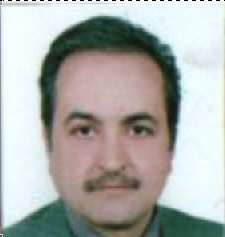  اللقب العلمي استاذ مساعد دكتورحاصل على الدكتوراه في الهندسة الكهربائية والالكترونية من الجامعة خواجنغ للعلوم والتكنولوجيا سنة  2013   ووهان \ الصينحاصل على الماجستير في هندسة القدرة الكهربائية من الجامعة التكنولوجية \بغداد\ سنة 2007- 2008 حاصل على البكالوريوس في الهندسة الكهربائية والالكترونية من الجامعة المستنصرية \بغداد\ سنة 1990-1991عضو بأكثر من جمعية عالمية أهمهاStudent member IEEE of ChinaMember of Associated Engineering of Electrical and Electronic Science  نشر العديد من البحوث العالمية البعض منها:Frequency Control of Hybrid Power System PV published by Academia.edu 2014Multi-Objective Particle Swarm Optimization design fuzzy logic controller for EV published by Springer (LNCS 7928)PSO and GA designed Pareto of Fuzzy Controller published by SERSC ( IJCA )2013Range expansion for pico cell in heterogeneous LTE published by IEEE explor.2012المشاركة في العديد من المؤتمرات في العراقاﻓﺘﺘﺎح اﻟﻤﺆﺗﻤﺮ - الكلية التقنية / الموصل في اﻟﺒﺤﻮث اﻟﻤﺨﺘﺎرة من BBO  بحث في   (1    المشاركة في مؤتمر الجودة لجامعة الكوفة 2014    (2كذلك من أهم الانجازات العلمية كوني مقوم علمي للعديد من المجلات العالمية اهمهاInternational journal of power system and energy (Elseveir IF 5.4)American journal of power energyمن الانجازات الأكاديميةتدريس مادة المكائن الكهربائية في قسم التعليم التكنولوجي سنة 2004 محاضر خارجيالتدريس في كلية مدينة العلم الجامعة من سنة 2007-  2008 إلى سنة 2009-2010التدريس في جامعة الكفيل (كلية الدراسات الإنسانية الجامعة سابقا) منذ سنة 2010 إلى 2021التدريس في كلية بلاد الرافدين الجامعة 2021 والى الانالقيام بتدريس المواد التاليةهندسة القدرة الكهربائية – المرحله الثالثه نظرية المعلومات و الترميز– المرحله الرابعه أسس الهندسة الكهربائية – المرحله الاولىالأجهزة و القياس – المرحله الثانيهتصميم وتصنيع المعادن بالحاسبة – المرحله الرابعه معالجة الإشارة الرقمية – المرحله الثالثهأسس هندسة السيطرة – المرحله الثالثةاختبار الأجهزة الالكترونية – المرحله الثالثه انتاج الأجهزة الالكترونية – المرحله الرابعه تحليل نظم القدرة الكهربائية – المرحله الرابعه مكائن التيار المتناوب _ المرحلة الثالثةالالكترونيك الصناعي _ المرحلة الثالثةتحليل أنظمة القدة الكهربائية _ المرحلة الرابعةمكائن التيار المتناوب _ المرحلة الثالثةالمواد التي قام بتدريسها لطلبه الدراسات العلياImage Processor /First Semester جامعة الفرات الأوسط 2017-2018من المناصب الإداريةعميد كلية الهندسة التقنية جامعة الكفيل 2018-2020 معاون العميد للشؤون الإدارية \ جامعة الكفيل \كلية الهندسة 2020 -2021رئيس قسم هندسة تقنيات الحاسوب \كلية الهندسة التقنية \جامعة الكفيل 2016-2020رئيس قسم هندسة تقنيات القدرة الكهربائية \كلية بلاد الرافدين الجامعة 2021 والى الانمسؤول تقييم الأداء في كلية الدراسات الإنسانية 2014 -2016مسؤول التعليم المستمر والتدريب الصيفي في كلية الدراسات الإنسانية الجامعة 2010-2016مدير التعليم المستمر كلية مدينة العلم الجامعة 2008-2010